							Gorzów Wielkopolski ………………                                                                                           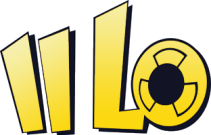 Deklaracja ucznia dotycząca nauczania etyki Deklaruję chęć uczestniczenia w zajęciach etyki.                   				 ……….……………………………………                                     			czytelny podpis ucznia